DSWD DROMIC Report #8 on Typhoon "TISOY"as of 05 December 2019, 6AM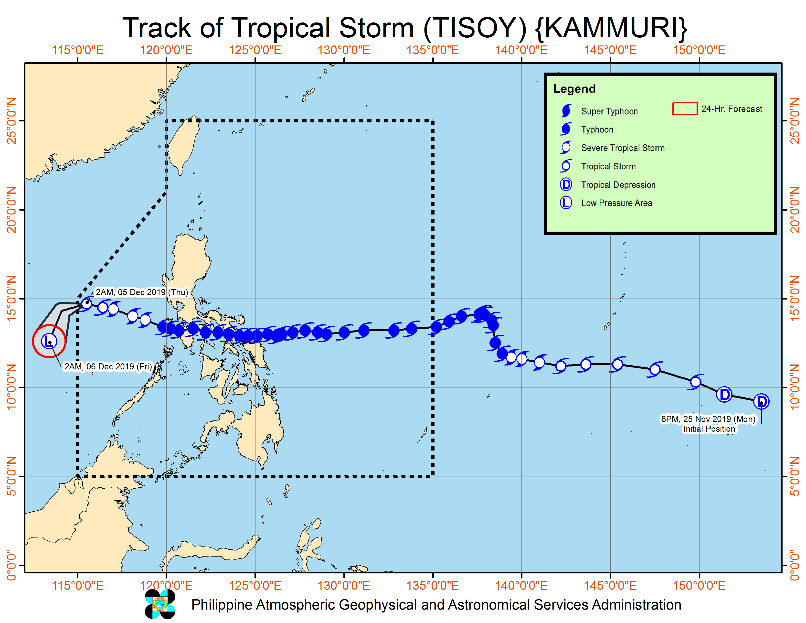 Situation Overview"TISOY" WEAKENS INTO A TROPICAL STORM AS IT CONTINUES TO ENCOUNTER THE NORTHEAST MONSOON SURGE OVER THE WEST PHILIPPINE SEA.Heavy rainfall outlook for today: Tropical Storm TISOY is no longer directly affecting the country. However, heavy rains may still be experienced over most of Northern Luzon and Aurora due to the Northeast Monsoon surge. This rainfall may trigger flooding and landslides in highly to very highly susceptible areas. For more information, please see the Weather Advisory #1 on the Northeast Monsoon issued at 11:00 PM today. Sea travel is risky, especially for small seacrafts, over the seaboards of Northern and Central Luzon, and the eastern and western seaboards of Southern Luzon due to rough seas. Gusty conditions associated with the Northeast Monsoon may also be experienced in the northern portions of Northern Luzon, especially in the coastal and mountainous areas. "TISOY" is forecast to exit the Philippine Area of Responsibility tomorrow morning and is likely to weaken into a Low Pressure Area within 24 hours. At 10:00 PM, 04 December 2019, the center of Tropical Storm "TISOY" was estimated based on all available data at 420 km West of Subic, Zambales (14.5 °N, 116.4 °E ) Source: DOST-PAGASA Severe Weather BulletinStatus of Affected Families / PersonsA total of 108,285 families or 470,140 persons are affected in 1,237 barangays in Regions III, V and VIII (see Table 1).Table 1. Number of Affected Families / PersonsNote: Ongoing validation and assessment are being conducted.Source: DSWD-FOs III, V and VIIIStatus of Displaced Families / PersonsInside Evacuation CenterThere are 61,971 families or 259,102 persons taking temporary shelter in 1,169 evacuation centers in Regions III, V and VIII see Table 2).Table 2. Number of Displaced Families / Persons Inside Evacuation CentersNote: Ongoing validation and assessment are being conductedSource: DSWD-FOs III, V and VIIIOutside Evacuation CenterThere are 6,940 families or 29,167 persons currently staying with their relatives and/or friends, or in open spaces (see Table 3).Table 3. Number of Displaced Families / Persons Outside Evacuation CentersNote: Ongoing validation and assessment are being conductedSource: DSWD-FOs III, V and VIIIDamaged HousesThere are 14,535 damaged houses; of which, 2,045 are totally damaged and       12,490 are partially damaged (see Table 4).Table 4. Number of Damaged HousesNote: Ongoing validation and assessment are being conductedSource: DSWD-FOs V and VIIIAssistance ProvidedA total of ₱3,070,284.20 worth of assistance was provided to the affected families; of which, ₱772,590.00 was provided by DSWD and ₱2,297,694.20 from LGUs (see Table 5).Table 5. Cost of Assistance Provided to Affected Families / PersonsSource: DSWD-FOs III, V and VIIISituational ReportsDSWD-DRMBDSWD-FO NCRDSWD-FO IDSWD-FO IIDSWD-FO IIIDSWD-FO CALABARZONDSWD-FO MIMAROPADSWD-FO VDSWD-FO VIIDSWD-FO VIIIDSWD-FO CARAGADSWD-FO CAR*****The Disaster Response Operations Monitoring and Information Center (DROMIC) of the DSWD-DRMB is closely monitoring the effects of Typhoon Tisoy and is coordinating with the concerned DSWD Field Offices for any significant updates.Prepared by:						Releasing officer:MARIE JOYCE G. RAFANAN				JAN ERWIN ANDREW I. ONTANILLASREGION / PROVINCE / MUNICIPALITY REGION / PROVINCE / MUNICIPALITY  NUMBER OF AFFECTED  NUMBER OF AFFECTED  NUMBER OF AFFECTED REGION / PROVINCE / MUNICIPALITY REGION / PROVINCE / MUNICIPALITY  Barangays  Families  Persons GRAND TOTALGRAND TOTAL1,237 108,285 470,140 REGION IIIREGION III 61 2,390 21,680 AuroraAurora 18 1,469 5,094 Baler (capital)1 1 8 Casiguran2 682  2,278 Dingalan10 761  2,666 Dipaculao1 16 93 Maria Aurora1 1 4 San Luis3 8 45 BataanBataan 24  699 3,085 Abucay2 51 158 City of Balanga (capital)1 7 25 Dinalupihan1 7 28 Hermosa1 20 70 Limay2 20 110 Mariveles5 278  1,159 Orani1 25 108 Orion8 260  1,305 Pilar3 31 122 BulacanBulacan 5  69  224  Bulacan2 16 48 Obando2 44 144 Santa Maria1 9 32 PampangaPampanga 6  153  416 Arayat1 17 82 Lubao2 39 113 Porac2 90 200 San Luis1 7 21 ZambalesZambales 8 - 12,861 Botolan3  -  10,611 Iba (capital)5  -  2,250 REGION VREGION V 696 64,150 268,805 AlbayAlbay 157 26,867 109,171 Bacacay6  1,168  5,084 Guinobatan14  7,878  30,853 Jovellar2 755  2,804 Legazpi City (capital)26  2,969  13,190 Libon7 390  1,609 City of Ligao10 363  1,277 Malilipot15  1,784  4,364 Manito8 307  1,268 Oas6 108 440 Pio Duran7 657  2,472 Polangui7 143 663 Rapu-Rapu5 418  1,776 Santo Domingo (Libog)17  2,387  10,680 City of Tabaco20  6,304  28,137 Tiwi7  1,236  4,554 Camarines NorteCamarines Norte 129 5,238 20,235 Basud12 528  1,618 Capalonga11 230  1,023 Daet (capital)18 372  1,369 Jose Panganiban18 523  2,352 Labo24 892  3,474 Mercedes11 455  2,134 Paracale10 381  1,723 San Lorenzo Ruiz (Imelda)3 33 146 San Vicente2 26 101 Santa Elena2 12 54 Talisay9 116 409 Vinzons9  1,670  5,832 Camarines SurCamarines Sur 153 8,021 34,770 Baao4 93 462 Bato11 458  1,977 Bombon7 139 560 Buhi4 620  2,473 Bula1 5 28 Calabanga6 379  1,168 Camaligan5 75 305 Canaman3 148 644 Caramoan6  1,626  7,020 Del Gallego4 146 688 Gainza6 106 445 Garchitorena10 629  2,666 Goa3 135 579 Iriga City2 119 516 Lagonoy10 331  1,458 Libmanan6 54 244 Magarao6 158 718 Milaor4 54 194 Minalabac11 359  1,663 Naga City8 363  1,673 Ragay1 23 86 Sagñay2 11 55  San fernando7 132 617 Siruma12 537  2,226 Tinambac14  1,321  6,305 CatanduanesCatanduanes 53 6,750 29,408 Bagamanoc5 183 940 Baras6 481  2,309 Bato11 458  1,977 Caramoran1  1,700  7,597 Gigmoto - 414  1,712 Pandan17 636  2,844 Panganiban (Payo) - 295  1,089 San Andres (Calolbon)3 213  1,140 San Miguel1  1,431  5,147 Viga - 67 282 Virac (capital)9 872  4,371 MasbateMasbate 82 10,843 48,466 Baleno1 28 95 Batuan3 118 580 Cataingan - 412  1,522 Claveria5 155 550 Dimasalang9 548  2,193 Esperanza1 376  1,191 Mandaon1 174 681 City of Masbate (capital)3 498  2,223 Milagros16  2,042  8,013 Mobo8  2,220  12,294 Palanas7 185 743 Pio V. Corpuz (Limbuhan)9 439  1,738 San Fernando7 185 754 San Jacinto2 16 65 San Pascual1  3,122  14,580 Uson9 325  1,244 SorsogonSorsogon 122 6,431 26,755 Bulan31 746  2,900 Bulusan12 320  1,080 Casiguran6 643  2,693 Castilla4 138 664 Donsol22  1,080  4,348 Irosin4 138 655 Magallanes2 51 228 Pilar7  1,601  5,657 Prieto Diaz3 209 799 Santa Magdalena4 162 707 City of Sorsogon (capital)27  1,343  7,024 REGION VIIIREGION VIII 480 41,745 179,655 Eastern SamarEastern Samar 44 8,550 34,189 Arteche5 295  1,155 Can-Avid28  5,774  23,096 Jipapad5  2,401  9,604 Maslog2 25 106 Sulat4 55 228 Northern SamarNorthern Samar 408 31,149 136,144 Allen20  6,906  27,624 Bobon18 339  1,355 Catarman (capital)55  1,459  7,385 Lavezares26 19  2,731 Mondragon24 600  2,334 San Antonio10 744  2,976 San Jose16  1,829  7,316 Victoria16 222  1,030 Catubig47  7,135  30,020 Gamay26 130 466 Laoang56  6,767  32,798 Lapinig6 443  1,995 Las Navas1 58 182 Mapanas13 192 718 Palapag32 793  2,691 Pambujan26  1,191  5,106 San Roque16  2,322  9,417 Western SamarWestern Samar 28 2,046 9,322 Calbayog City1 100 443 Pagsanghan1 87 314 San Jorge15  1,225  6,077 Tagapul-an2 41 123 Tarangnan9 593  2,365 REGION / PROVINCE / MUNICIPALITY REGION / PROVINCE / MUNICIPALITY  NUMBER OF EVACUATION CENTERS (ECs)  NUMBER OF EVACUATION CENTERS (ECs)  NUMBER OF DISPLACED  NUMBER OF DISPLACED  NUMBER OF DISPLACED  NUMBER OF DISPLACED REGION / PROVINCE / MUNICIPALITY REGION / PROVINCE / MUNICIPALITY  NUMBER OF EVACUATION CENTERS (ECs)  NUMBER OF EVACUATION CENTERS (ECs)  INSIDE ECs  INSIDE ECs  INSIDE ECs  INSIDE ECs REGION / PROVINCE / MUNICIPALITY REGION / PROVINCE / MUNICIPALITY  NUMBER OF EVACUATION CENTERS (ECs)  NUMBER OF EVACUATION CENTERS (ECs)  Families  Families  Persons  Persons REGION / PROVINCE / MUNICIPALITY REGION / PROVINCE / MUNICIPALITY  CUM  NOW  CUM  NOW  CUM  NOW GRAND TOTALGRAND TOTAL 1,288 1,169 64,458 61,971 282,133 259,102 REGION IIIREGION III109  8 1,924  235 20,018  681 AuroraAurora45  8 1,002  235 3,429  681 Baler (capital)1  -  1  -  8  - Casiguran8 8  235  235  681  681 Dingalan29  -  741  - 2,598  - Dipaculao3  -  16  -  93  - Maria Aurora1  -  1  -  4  - San Luis3  -  8  -  45  - BataanBataan25 -  700 - 3,088 - Abucay2  -  51  -  158  - City of Balanga (capital)1  -  7  -  25  - Dinalupihan1  -  7  -  28  - Hermosa1  -  20  -  70  - Limay2  -  20  -  110  - Mariveles5  -  278  - 1,159  - Orani1  -  25  -  108  - Orion9  -  261  - 1,308  - Pilar3  -  31  -  122  - BulacanBulacan5 -  69 -  224 -  Bulacan2  -  16  -  48  - Obando2  -  44  -  144  - Santa Maria1  -  9  -  32  - PampangaPampanga4 -  153 -  416 - Arayat1  -  17  -  82  - Lubao1  -  39  -  113  - Porac1  -  90  -  200  - San Luis1  -  7  -  21  - ZambalesZambales30 - - - 12,861 - Botolan25  -  -  - 10,611  - Iba (capital)5  -  -  - 2,250  - REGION VREGION V 1,096 1,084 57,604 57,312 240,877 239,215 AlbayAlbay271  271 25,408 25,408 102,725 102,725 Bacacay9 9 1,168 1,168 5,084 5,084 Guinobatan53 53 6,419 6,419 24,407 24,407 Jovellar38 38  755  755 2,804 2,804 Legazpi City (capital)23 23 2,969 2,969 13,190 13,190 Libon11 11  390  390 1,609 1,609 City of Ligao11 11  363  363 1,277 1,277 Malilipot15 15 1,784 1,784 4,364 4,364 Manito7 7  307  307 1,268 1,268 Oas4 4  108  108  440  440 Pio Duran7 7  657  657 2,472 2,472 Polangui9 9  143  143  663  663 Rapu-Rapu6 6  418  418 1,776 1,776 Santo Domingo (Libog)16 16 2,387 2,387 10,680 10,680 City of Tabaco20 20 6,304 6,304 28,137 28,137 Tiwi42 42 1,236 1,236 4,554 4,554 Camarines NorteCamarines Norte174  174 5,142 5,142 19,849 19,849 Basud26 26  517  517 1,570 1,570 Capalonga13 13  226  226 1,000 1,000 Daet (capital)27 27  372  372 1,369 1,369 Jose Panganiban19 19  523  523 2,352 2,352 Labo37 37  811  811 3,159 3,159 Mercedes11 11  455  455 2,134 2,134 Paracale15 15  381  381 1,723 1,723 San Lorenzo Ruiz (Imelda)3 3  33  33  146  146 San Vicente2 2  26  26  101  101 Santa Elena2 2  12  12  54  54 Talisay10 10  116  116  409  409 Vinzons9 9 1,670 1,670 5,832 5,832 Camarines SurCamarines Sur276  276 6,454 6,454 27,968 27,968 Baao22 22  93  93  462  462 Bato24 24  362  362 1,588 1,588 Bombon14 14  139  139  560  560 Buhi10 10  620  620 2,473 2,473 Bula1 1  5  5  28  28 Calabanga7 7  379  379 1,168 1,168 Camaligan7 7  75  75  305  305 Canaman6 6  148  148  644  644 Caramoan9 9  373  373 1,532 1,532 Del Gallego6 6  146  146  688  688 Gainza11 11  106  106  445  445 Garchitorena10 10  629  629 2,666 2,666 Goa12 12  120  120  513  513 Iriga City6 6  119  119  516  516 Lagonoy5 5  331  331 1,458 1,458 Libmanan7 7  36  36  176  176 Magarao11 11  158  158  718  718 Milaor4 4  54  54  194  194 Minalabac8 8  247  247 1,199 1,199 Naga City19 19  347  347 1,594 1,594 Ragay1 1  23  23  86  86 Sagñay1 1  11  11  55  55  San fernando21 21  132  132  617  617 Siruma25 25  480  480 1,978 1,978 Tinambac29 29 1,321 1,321 6,305 6,305 CatanduanesCatanduanes92  92 3,370 3,370 15,114 15,114 Bagamanoc7 7  76  76  432  432 Baras9 9  253  253 1,251 1,251 Bato10 10  137  137  585  585 Caramoran10 10  447  447 2,109 2,109 Pandan17 17  530  530 2,392 2,392 Panganiban (Payo)9 9  58  58  278  278 San Andres (Calolbon)4 4  40  40  141  141 San Miguel12 12 1,035 1,035 4,144 4,144 Viga1 1  67  67  282  282 Virac (capital)13 13  727  727 3,500 3,500 MasbateMasbate111  99 10,799 10,507 48,466 46,804 Baleno1 1  28  28  95  95 Batuan3 3  118  118  580  580 Cataingan10 10  412  412 1,522 1,522 Claveria5 5  155  155  550  550 Dimasalang9 9  548  548 2,193 2,193 Esperanza9 9  376  376 1,191 1,191 Mandaon5 5  174  174  681  681 City of Masbate (capital)8 6  454  340 2,223 1,622 Milagros16 16 2,042 2,042 8,013 8,013 Mobo10  - 2,220 2,042 12,294 11,233 Palanas7 7  185  185  743  743 Pio V. Corpuz (Limbuhan)9 9  439  439 1,738 1,738 San Fernando7 7  185  185  754  754 San Jacinto2 2  16  16  65  65 San Pascual1 1 3,122 3,122 14,580 14,580 Uson9 9  325  325 1,244 1,244 SorsogonSorsogon172  172 6,431 6,431 26,755 26,755 Bulan40 40  746  746 2,900 2,900 Bulusan19 19  320  320 1,080 1,080 Casiguran3 3  643  643 2,693 2,693 Castilla7 7  138  138  664  664 Donsol32 32 1,080 1,080 4,348 4,348 Irosin5 5  138  138  655  655 Magallanes2 2  51  51  228  228 Pilar15 15 1,601 1,601 5,657 5,657 Prieto Diaz4 4  209  209  799  799 Santa Magdalena9 9  162  162  707  707 City of Sorsogon (capital)36 36 1,343 1,343 7,024 7,024 REGION VIIIREGION VIII83  77 4,930 4,424 21,238 19,206 Eastern SamarEastern Samar11  5  826  320 3,293 1,261 Arteche3 3  295  295 1,155 1,155 Jipapad3  -  451  - 1,804  - Maslog2 2  25  25  106  106 Sulat3  -  55  -  228  - Northern SamarNorthern Samar52  52 2,122 2,122 9,063 9,063 Catarman (capital)3 3  213  213  944  944 Lavezares1 1  19  19  36  36 Mondragon4 4  66  66  361  361 Victoria2 2  48  48  271  271 Catubig3 3  16  16  70  70 Gamay1 1  161  161  711  711 Laoang4 4  117  117  483  483 Lapinig6 6  443  443 1,995 1,995 Las Navas1 1  58  58  182  182 Mapanas4 4  154  154  718  718 Palapag5 5  449  449 1,289 1,289 Pambujan2 2  82  82  650  650 San Roque16 16  296  296 1,353 1,353 Western SamarWestern Samar20  20 1,982 1,982 8,882 8,882 Calbayog City1 1  100  100  443  443 Pagsanghan1 1  87  87  314  314 San Jorge15 15 1,225 1,225 6,077 6,077 Tagapul-an2 2  41  41  183  183 Tarangnan1 1  529  529 1,865 1,865 REGION / PROVINCE / MUNICIPALITY REGION / PROVINCE / MUNICIPALITY  NUMBER OF DISPLACED  NUMBER OF DISPLACED  NUMBER OF DISPLACED  NUMBER OF DISPLACED REGION / PROVINCE / MUNICIPALITY REGION / PROVINCE / MUNICIPALITY  OUTSIDE ECs  OUTSIDE ECs  OUTSIDE ECs  OUTSIDE ECs REGION / PROVINCE / MUNICIPALITY REGION / PROVINCE / MUNICIPALITY  Families  Families  Persons  Persons REGION / PROVINCE / MUNICIPALITY REGION / PROVINCE / MUNICIPALITY  CUM  NOW  CUM  NOW GRAND TOTALGRAND TOTAL6,960 6,940 29,235 29,167 REGION IIIREGION III 467  447 1,665 1,597 AuroraAurora 467  447 1,665 1,597 Casiguran 447  447 1,597 1,597 Dingalan 20  -  68  - REGION VREGION V6,479 6,479 27,500 27,500 AlbayAlbay1,459 1,459 6,446 6,446 Guinobatan1,459 1,459 6,446 6,446 Camarines NorteCamarines Norte 96  96  386  386 Basud 11  11  48  48 Capalonga 4  4  23  23 Labo 81  81  315  315 Camarines SurCamarines Sur1,567 1,567 6,802 6,802 Bato 96  96  389  389 Caramoan1,253 1,253 5,488 5,488 Goa 15  15  66  66 Libmanan 18  18  68  68 Minalabac 112  112  464  464 Naga City 16  16  79  79 Siruma 57  57  248  248 CatanduanesCatanduanes3,357 3,357 13,866 13,866 Bagamanoc 107  107  508  508 Baras 228  228 1,058 1,058 Bato 298  298  964  964 Caramoran1,253 1,253 5,488 5,488 Gigmoto 414  414 1,712 1,712 Pandan 106  106  452  452 Panganiban (Payo) 237  237  811  811 San Andres (Calolbon) 173  173  999  999 San Miguel 396  396 1,003 1,003 Virac (capital) 145  145  871  871 REGION VIIIREGION VIII 14  14  70  70 Northern SamarNorthern Samar 14  14  70  70 San Roque 14  14  70  70 REGION / PROVINCE / MUNICIPALITY REGION / PROVINCE / MUNICIPALITY NO. OF DAMAGED HOUSES NO. OF DAMAGED HOUSES NO. OF DAMAGED HOUSES REGION / PROVINCE / MUNICIPALITY REGION / PROVINCE / MUNICIPALITY  Total  Totally  Partially GRAND TOTALGRAND TOTAL14,535 2,045 12,490 REGION VREGION V1,698  225 1,473 AlbayAlbay1,683  224 1,459 Santo Domingo (Libog)1,683  224 1,459 MasbateMasbate 15  1  14 Mandaon 15  1  14 REGION VIIIREGION VIII12,837 1,820 11,017 Eastern SamarEastern Samar 52  2  50 Can-Avid 52  2  50 LeyteLeyte2,490  235 2,255 San Isidro2,490  235 2,255 Northern SamarNorthern Samar9,456 1,544 7,912 Victoria 100  7  93 Catubig1,510  - 1,510 Laoang6,814 1,263 5,551 San Roque1,032  274  758 Western SamarWestern Samar 839  39  800 San Jorge 839  39  800 REGION / PROVINCE / MUNICIPALITY REGION / PROVINCE / MUNICIPALITY  COST OF ASSISTANCE  COST OF ASSISTANCE  COST OF ASSISTANCE  COST OF ASSISTANCE  COST OF ASSISTANCE REGION / PROVINCE / MUNICIPALITY REGION / PROVINCE / MUNICIPALITY  DSWD  LGUs NGOs  OTHERS  GRAND TOTAL GRAND TOTALGRAND TOTAL 772,590.00 2,297,694.20 - - 3,070,284.20 REGION IIIREGION III-  49,420.00 - -  49,420.00 BulacanBulacan-  46,900.00 - -  46,900.00  Bulacan - 24,400.00  -  - 24,400.00 Obando - 19,800.00  -  - 19,800.00 Santa Maria - 2,700.00  -  - 2,700.00 PampangaPampanga-  2,520.00 - -  2,520.00 Arayat - 2,520.00  -  - 2,520.00 REGION VREGION V 772,590.00 1,060,473.00 - - 1,833,063.00 Camarines NorteCamarines Norte 234,000.00  308,720.00 - -  542,720.00 Vinzons234,000.00 308,720.00  -  - 542,720.00 MasbateMasbate-  751,753.00 - -  751,753.00 Mandaon - 226,639.00  -  - 226,639.00 Mobo - 496,555.00  -  - 496,555.00 Pio V. Corpuz (Limbuhan) - 28,559.00  -  - 28,559.00 SorsogonSorsogon 538,590.00 - - -  538,590.00 Irosin538,590.00  -  -  - 538,590.00 REGION VIIIREGION VIII- 1,187,801.20 - - 1,187,801.20 Eastern SamarEastern Samar- 1,151,833.84 - - 1,151,833.84 Arteche - 640,000.00  -  - 640,000.00 City of Borongan (capital) - 11,250.00  -  - 11,250.00 Jipapad - 499,455.84  -  - 499,455.84 Llorente - 1,128.00  -  - 1,128.00 LeyteLeyte-  35,967.36 - -  35,967.36 Merida - 35,967.36  -  - 35,967.36 DATESITUATIONS / ACTIONS UNDERTAKEN05 December 2019The Disaster Response Management Bureau (DRMB) is on BLUE alert status and is closely coordinating with the concerned field offices for significant disaster response updatesActivated response cluster at the NDRRMC.DATESITUATIONS / ACTIONS UNDERTAKEN04 December 2019DSWD-FO NCR Disaster Response Management Division and the FO Quick Response Teams are on standby-alert and/or already activated for any eventualities that might happen due to Typhoon “Tisoy”.The DSWD-NCR is ready to provide food and non-food items and other augmentation assistance as the needs arises. The DSWD-NCR is continuously coordinating with concerned LGUs thru its respective Local Social Welfare and Development Office (LSWDOs) regarding necessary augmentation assistance needed by affected families,A total of 1,202 families or 5,244 persons have pre-emptively evacuated in 30 Evacuation Centers in Manila City, Muntinlupa City, Parañaque City, and Quezon City.DATESITUATIONS / ACTIONS UNDERTAKEN03 December 2019DSWD-FO I is continuously monitoring the possible effects of Typhoon “TISOY” and ensures submission of reports from the Provincial Operations Offices (POOs) and in close coordination with the different Provincial/City/Municipal Disaster Risk Reduction and Management Councils (P/C/MDRRMCs) and Provincial/City/Municipal Social Welfare and Development Offices (P/C/MSWDOs) for significant updates.Provincial Operations Offices (POOs) are in close coordination with the different Provincial/City/Municipal Disaster Risk Reduction and Management Councils (P/C/MDRRMCs) and Provincial/City/Municipal Social Welfare and Development Offices (P/C/MSWDOs) to monitor the adverse effects that might be brought by the weather disturbance. DSWD-FO I DRMD staff with the Response Cluster member agencies render duty at the Regional Disaster Risk Reduction and Management Council 1 – Emergency Operations Center (RDRRMC1 – EOC).DATESITUATIONS / ACTIONS UNDERTAKEN03 December 2019DSWD-FO II Disaster Response Management Division ensures Relief Goods both Food and Non-Food Items (F/NFI) are ready and available at any given time.The Field Office coordinated with SWADTs and PAT/C/MATs to continuously monitor and coordinate with the LGUs to gather reports on the possible effects of Typhoon “TISOY” (KAMMURI).DSWD-FO II ensures on-call and standby duty of the Regional DMRT for possible activ The SWADTs of Isabela is continuously coordinating with the PDRRMO of Isabela relative on the monitoring of the water level of Magat Dam in Ramon, Isabela. The DSWD-FO II is closely coordinating with the Local Government Units (LGUs) relative to the preparedness efforts undertaken in the flood, landslide and storm surge prone areas specifically those municipalities in Tropical Cyclone Wind Signal No. 1DATESITUATIONS / ACTIONS UNDERTAKEN05 December 2019Activated the RDRRMC Response Cluster;DSWD-FO III conducted meeting with RDRRMC Response Cluster held at OCD III Emergency Operations Center (EOC).DSWD-FO III is in close monitoring and coordination with DSWD Provincial Extension Offices on the status of weather updates in their respective areas. Likewise, for the Boy Scout who are currently having their Jamboree at Botolan, Zambales.04 December 2019The-DSWD FO III has 15 active QRTs with 27 members per team that are ready for deployment upon the activation of the Blue and Red alert status of the RDRRMC 3.DATESITUATIONS / ACTIONS UNDERTAKEN04 December 2019DSWD-FO CALABARZON provided technical assistance to LGUs with opened evacuation centers on Camp Coordination and Camp Management.DSWD FO CALABARZON rendered disaster duty in the RDRRMC IV-A EOC.DSWD FO CALABARZON is continuously coordinating with concerned LGUs in flood, landslide and storm surge prone areas for their on-going response efforts.A total of 12,842 families or 51,680 persons have pre-emptively evacuated in 588 Evacuation Centers in Batangas, Laguna and Quezon and 302 families or 1,295 individuals pre-emptively evacuated and moved to their relatives and/or friends in Laguna and Quezon.DATESITUATIONS / ACTIONS UNDERTAKEN04 December 2019DRMD FO MIMAROPA Operation Center Emergency Alert Status raised to Alert RED to to monitor daily local weather condition and ensure provision of information to all concerned offices, divisions, sections, offices Activation of DRMD Operation Center and alerted all Provincial Project Development Officers and R/P/C/M Quick Response Team together with special projects to monitor the situations 24/7 in five provinces of MIMAROPAAttended the N/RDRRMC MIMAROPA Pre-Disaster Risk Assessment in the Office of Civil Defense (OCD) and RDRRMC MIMAROPA for any warning signal updates for monitoring purposes and response mechanism for areas that will be affected.Standby logistical equipment and workforce through coordination with SWADT Offices and concerned LGUs on the management of stranded passengers, if any, in ports and terminals.Information and Communication Technology Management Unit (ICTMU) is on standby status to ensure robust communication system.All members of Rapid Emergency Telecommunications Team are on on-call and standby status ready for deployment if needed.Ensured that the Rapid Emergency Telecommunications Equipment (GX Terminal, BGAN Terminals and Satellite Phones) are in good condition and ready for deployment to areas that will experience potential emergencies.Ensured 4x4 truck, close van, and winged van serviceable and available for delivery of goods and equipment to areas that will be affectedThe DSWD together with the SWADT Offices is closely monitoring the evacuation centers to easily identify gaps and issues that may arise while they are staying at the evacuation centersThe DRMD is continuously coordinating with concerned LGUs regarding the condition and situation of displaced families/individuals.The Disaster Response Management Division also deploy a dedicated staff to render duty at the EOC to consolidate the reports concerning the Camp Coordination and Camp Management CCCM, The Internally Displaced Persons Protection IDPs and the Food and Non-Food Item F-NFIs needed to support the immediate needs of the affected populace.DSWD-FO MIMAROPA provided a total of 776 family food packs amounting to ₱349,200 and 1,242 pcs of Malong amounting to ₱310,500.A total of 16,184 families or 62,374 persons have pre-emptively evacuated in 721 Evacuation Centers in Marinduque, Occidental Mindoro,Oriental Mindoro, Palawan, and Romblon and 31 families or 155 individuals pre-emptively evacuated and moved to their relatives and/or friends in Marinduque and Romblon.DATESITUATIONS / ACTIONS UNDERTAKEN05 December 2019Sent 5,000 family food packs to the Province of Sorsogon amounting to 1,950,000.00.DSWD 5 Quick Response Team is on field for data gathering and assessment of needs of the families affected by Typhoon Tisoy especially to areas which communication lines are cut.Ongoing validation for the families with totally and partially damaged to be provided with financial assistance under AICs program.Provided 1,381 Family Food Packs to the Municipality of Irosin, Sorsogon for Food for Work.Provided 600 Family Food Packs to the Municipality of Vinzons, Camarines Norte for Food for Work.On-going repacking of 11,000 family food packsDSWD V sent 1 truck with 1,000 family food packs and 2,000 pieces malong as prepositioned in Catanduanes.DSWD V sent additional prepositioned goods at DPWH Tigaon, DPWH Baao, DPWH Canaman, Camarines Sur and DPWH Daet, Camarines Norte. Coordinated with the Office of the Presidential Adviser for Bicol Affairs (OPABA) for the use of DPWH trucks during prepositioning of goods and relief augmentation.Bicol responders, uniformed and interagency personnel are ready to assist DSWD FOV. DSWD V QRT already activated.Coordinated with PAT/MAT for generation of data of the affected families/persons.DRMD V continuous to monitor weather updates and information.DSWD V Resource Operation Section ensured the availability of family food packs and non-food items as need arises.PAT and MAT members in the 6 provinces are in close coordination with the P/MDRRMOs for status reports and updates.DATESITUATIONS / ACTIONS UNDERTAKEN03 December 2019A total of 1,561 families or 7,443 persons took pre-emptive evacuation in 72 evacuation centers.DATESITUATIONS / ACTIONS UNDERTAKEN05 December 2019A total of 9,571 families or 38,339 persons took pre-emptive evacuation in 212 evacuation centers.DSWD-FO VIII deployed a team from the regional office to conduct relief operations in the municipality of Mapanas Northern Samar, allotted 398 FFPs based on their submitted data on Predictive Analytics (Families prone to flooding). While, a separate team, were deployed to conduct assessment in the Municipality of Jipapad, Eastern Samar, if there is still a need for augmentation support considering that the Local Government Unit of Jipapad had already extendedassistance yesterday. Also, allotted 2,484 FFPs for Jipapad, Eastern Samar whenever the result of assessment requires augmentation.SWAD Teams from Samar Islands are still in close coordination with their RDANATeams composed of P/C/MDRRMCs to capture affected families and the extent of damaged on the ground.Disaster Response Management Division (DRMD) conducted meeting in relation to Disaster Operations to be undertaken for this Typhoon “Tisoy”. Also, Division Chief and staff were attended the RDRRMC Emergency Meeting were in updates had been discussed to ensure various response efforts will be address by concerned agencies/offices.Disaster Response and Rehabilitation Section is closely coordinating with OCD 8 for any logistical support needed of the department in the whole duration of response activities.Disaster Response Information Management Section (DRIMS) is continuously monitoring the weather condition, attended RDRRMC Emergency Meeting and consolidating the DROMIC Reports of DRMD-PDOs assigned in Provinces.Regional Resource Operation Section (RROS) had dispatched 1,000 Family Food Packs.DATESITUATIONS / ACTIONS UNDERTAKEN02 December 2019DSWD-FO CARAGA is continuously coordinating with LSWDOs and LDRRMOs for the provision of timely updates and information.DATESITUATIONS / ACTIONS UNDERTAKEN04 December 2019DSWD-FO CAR attended the Pre Disaster Risk Assessment and Response Cluster Meeting at Office of Civil Defense CAR.The Operations Center is on RED alert status in accordance to the alert level status of Cordillera Regional Disaster Risk Reduction and Management Council (CRDRRMC).DSWD-FO CAR updated the Response Asset.29 November 2019Quick Response Teams (QRT), Provincial Social Welfare and Development Teams (PSWADT), Municipal Action Teams (MAT) were on alert and on standby.Rapid Emergency Telecommunications Team (RETT) including the INMARSAT equipment were on standby.DSWD-FO CAR coordinated with the OCD regarding list of barangays with High and Moderate Landslide Susceptibility and barangays with Very High, High and Moderate Flood Susceptibility.DSWD-FO CAR Mapped the Landslide Susceptibility listed barangays from MGB through the OCD CAR.